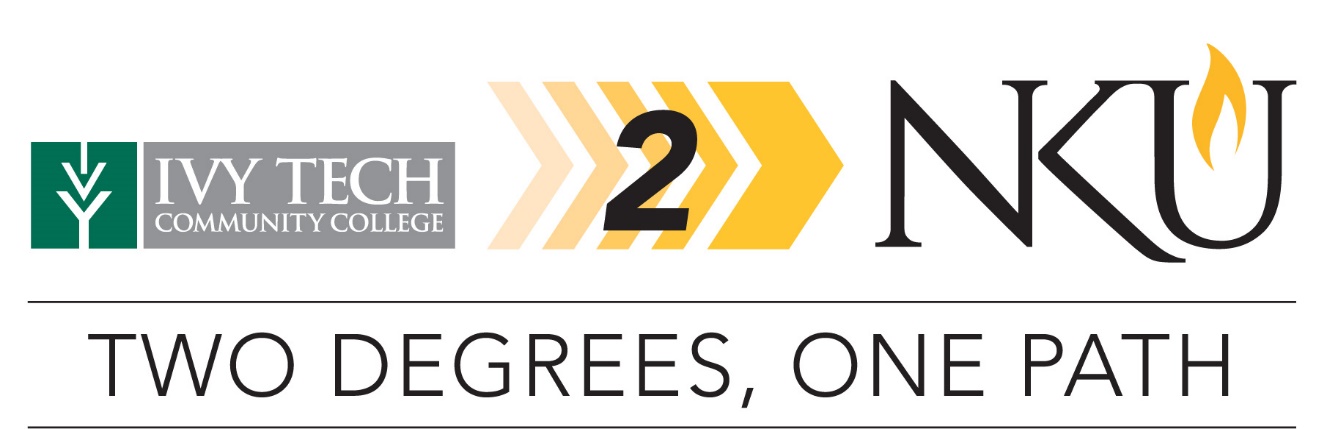 transfer pathway guide2019-2020Associate of Science in Liberal Arts ToBachelor of Arts in Public RelationsOverviewCompletion of the following curriculum will satisfy the requirements for the Associate of Science in Liberal Arts degree at Ivy Tech Community College and leads to the Bachelor of Arts in Public Relations degree at Northern Kentucky University.Applying to the IvyTech2NKU ProgramStudents can apply to participate in the pathway program by completing the online application on the NKU transfer webpage. Students must be enrolled in at least six credit hours at Ivy Tech, enrolled in an associate degree program, plan to transfer to NKU, and maintain a minimum 2.0 cumulative GPA at Ivy Tech. Degree Requirements for Ivy TechTo earn a degree at Ivy Tech a student must successfully complete the required number of credits for the degree, attain a minimum GPA of 2.0 in the required technical and general education courses, and complete at least 15 degree credits in the curriculum as a regular student of Ivy Tech.Admission Requirements for NKUStudents completing an associate degree with a cumulative GPA of 2.0 or higher will be accepted into NKU. Degree Requirements for NKUTo earn a bachelor’s degree at NKU, students must complete a minimum of 120 credit hours with at least 45 credit hours numbered 300 and above. In addition, at least 25% of the credit hours required for the degree and the last 30 credit hours must be completed at NKU. Students must have an overall GPA of 2.0 and meet all requirements for the major. In some cases, students must complete a focus or minor as indicated on the pathway. Ivy Tech Community College of IndianaStudents must complete the following courses for an Associate of Science in Liberal Arts.Category 1: Transfer General Education Core (TGEC) CompetenciesTBD XXX means to be determined by NKU based on the course selected at Ivy Tech.Category 2: Degree Requirements for Associate of Science in Liberal ArtsStudents who have completed ENGL 112 at ITCC will be given credit for ENG 102 at NKU.Northern Kentucky UniversityStudents must complete the following courses for the Bachelor of Arts in Public Relations.Category 3: Major Requirements for the Bachelor of Arts in Public RelationsUpdated May 2019 for Fall 2019 StartITCC CourseCourse or CategoryCreditsNKU CourseCompletedENGL 111English Composition3ENG 101COMM 101Fundamentals of Public Speaking3CMST 101COMM 102Introduction to Interpersonal Communication (TGEC Elective)3CMST 220MATH 13XFinite Math or Higher TGEC Mathematics Elective3-4TBD XXXXXXX XXXHumanistic and Artistic Ways of Knowing3TBD XXXXXXX XXXSocial and Behavioral Ways of Knowing3TBD XXXXXXX XXXSocial and Behavioral Ways of Knowing (TGEC Elective)3TBD XXXXXXX XXXScientific Ways of Knowing3-5TBD XXXXXXX XXXScientific Ways of Knowing (TGEC Elective)3-5TBD XXXXXXX XXXTransfer General Education Core (TGEC) Elective3TBD XXXSubtotal General Education Core30-35ITCC CourseCourse or CategoryCreditsNKU CourseCompletedIVYT 111 Student Success in University Transfer1UNV 100TPHIL 102 orPOLS 101 orCOMM 102Introduction to Ethics orIntroduction to American Government and Politics or Introduction to Interpersonal Communication3PHI 200PSC 100CMST 220COMM 201Introduction to Mass Communication (Transfer Cluster)3JOU 110COMM 202Small Group Communication (Transfer Cluster)3CMST 230COMM 211Public Relations (Transfer Cluster)3PRE 375ENGL 215Rhetoric and Argument3ENG 102LIBA 279Liberal Arts Capstone Course1NCS 200TMATH 200Statistics (Transfer Cluster)3STA 205XXXX XXXMathematics, Science, Social and Behavioral Sciences Electives6-10TBD XXXXXXX XXXTransfer Cluster Elective4TBD XXXSubtotal Category II Courses30-34Total Associate Degree Credit Hours60-69NKU CourseCourseCreditsITCC CourseTaken at ITCCCMST 101 orCMST 110Public Speaking orIntroduction to Communications Studies3COMM 101xCMST 220Interpersonal Communication3COMM 102xCMST 303Organizational Communication3CMST 340 orJOU 370Strategies of Persuasion orPrinciples of Advertising3JOU 110 orEMB 100Introduction to Mass Communication orMedia Literacy3COMM 201xJOU 220News Writing3JOU 485Mass Communication Law3PRE 375Principles of Public Relations3COMM 211xPRE 376Public Relations Writing3PRE 377Public Relations Case Studies and Campaigns3PRE 385Public Relations Research Methods3PRE 394 orElectiveTopics in Public Relations orSelect one 300/400-level elective in CMST, EMB, JOU, MIN or POP3PRE 396 orPRE 499Public Relations Internship orIndependent Study in Public Relations1-3PRE 400Public Relations Planning and Account Management3Select 1:  CMST 370  JOU 321  PRE 410Select one course from the following:  Advanced Public Speaking  Digital Publishing  Electronic Public Relations3XXX XXXFocus or Minor12-21XXX XXXElectives0-17Subtotal NKU Courses Credit Hours51-60 Total Baccalaureate Degree Credit Hours120